ООО «М-Снаб»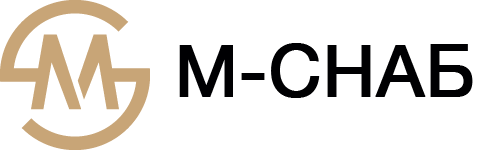 190005, г.Санкт-Петербург, ул.6-я Красноармейская 5-7,  тел (812) 332-46-31ЗАЯВКА НА ВАКАНСИЮв Центр содействия трудоустройству выпускников и практической подготовки студентов26.04.18Данные о  работодателеДанные о  работодателеНаименование организацииООО «М-Снаб», ooo-msnab.ru/АдресСанкт-Петербург, 6-я Красноармейская 5-7Контактное лицо (должность, Ф.И.О.)Коноваленко Татьяна Николаевна, коммерческий директорТелефон/факс, e-mail+7 (812) 332-46-31, m-snab-spb@mail.ruИнформация о вакансииИнформация о вакансииДолжностьМенеджер отдела продажКоличество вакантных мест1График работыПо договоренностиРазмер и форма оплаты трудаОклад+% от продаж, трудоустройство по ТКДополнительные сведения- Требования к соискателюТребования к соискателюОбразование(факультет, специальность)-Студент 4-5 курса, бакалавр, магистр любого ВУЗа (студент Института управления и экономики лесного сектора будет иметь преимущество)Пол, возраст (указать,если имеет значение)-Опыт работы(указать,если имеет значение)Не требуетсяУровень владения ПК (пользовательский, профессиональный)Уверенный пользователь ПК (практические навыки работы с пакетом MS Office)Знание компьютерных программ(указать программы,  языки программирования)Уверенный пользователь ПК (практические навыки работы с пакетом MS Office)Знание иностранного языка(указать язык, уровень знания)-Деловые и личностные качестваУмение общаться с людьми и располагать к себе, грамотная речь, навыки ведения переговоров.Необходимый пакет документов на собеседованииСрок выхода на работуМай-июнь 2018Дополнительные требования-